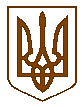 УКРАЇНАБілокриницька   сільська   радаРівненського району Рівненської областіРОЗПОРЯДЖЕННЯ  «_02_»    січня        2018  року                                                                    №   8    0      0         Про призначення відповідальногоза ведення  погосподарських книгПризначити інспектора паспортного контролю Даюк Ірину Михайлівну відповідальною за ведення погосподарських книг. Сільський голова                                                                                     Т.  ГончарукОзнайомлена: «___»____________2018 р.                                             І. Даюк